Gegevens student

Ten behoeve van de opleider / stagedocent wordt een formulier ‘gegevens student’ ingevuld. 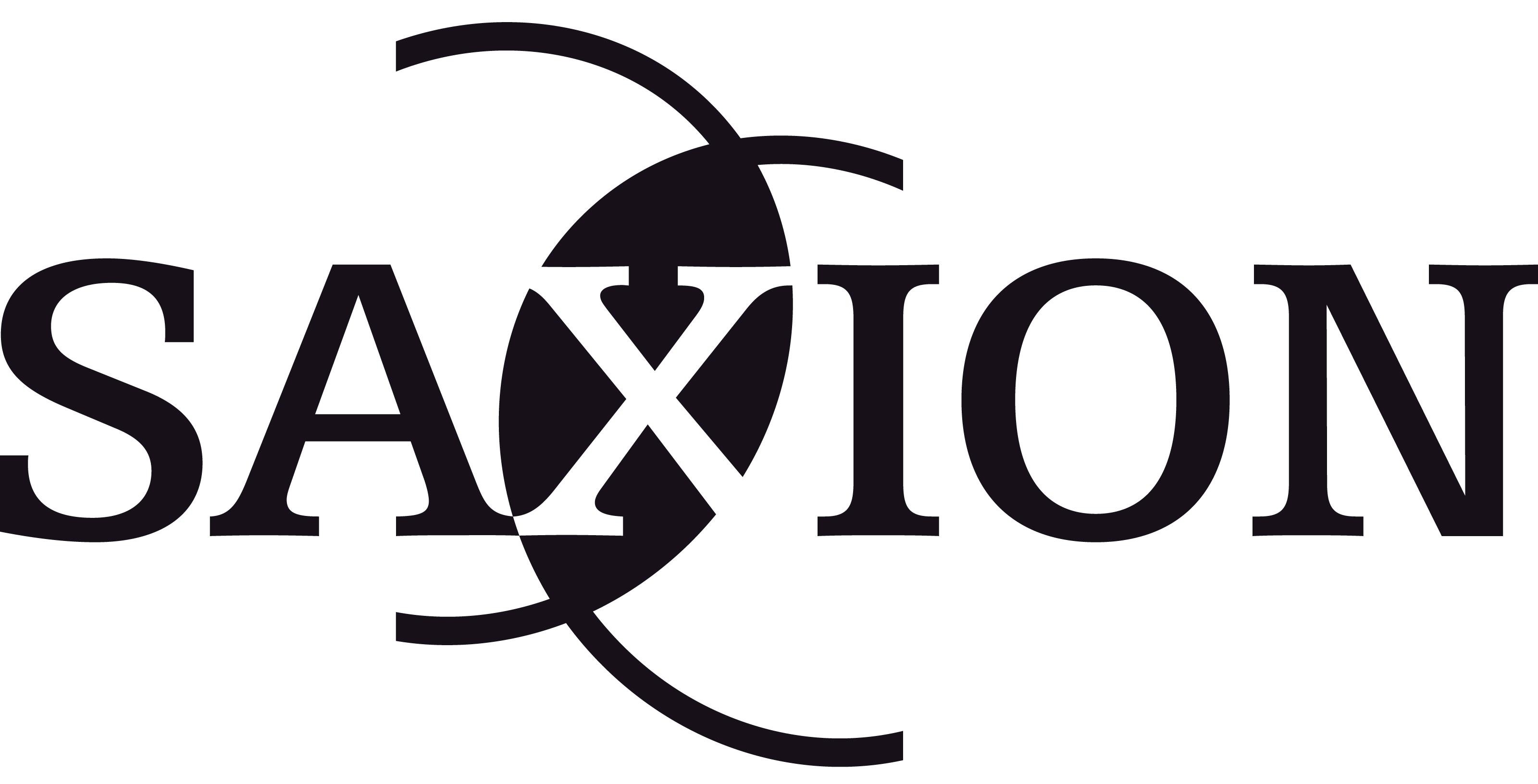 Het formulier is opgenomen na de ‘afvinklijst’.Naam studentKlasPrivé e-mail adres TelefoonnummerMobiel HuisadresWelke stageperiode?(bijv. WPL B1)Stageschool + tel.schoolGroep/mentor + e-mailadres mentorIntervisiedocentOpleider / stagedocent voorgaande stage-periodeAlleen voor de deeltijdstudentenPraktijkdagen voor 1 februariPraktijkdagen na 1 februari